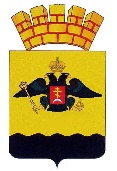 РЕШЕНИЕГОРОДСКОЙ ДУМЫ МУНИЦИПАЛЬНОГО ОБРАЗОВАНИЯГОРОД НОВОРОССИЙСКот 21 марта 2017 года                                                                                     № 175г. НовороссийскВ соответствии с законом Краснодарского края 
от 14 декабря 2006 года № 1144-КЗ «О наделении органов местного самоуправления муниципальных образований Краснодарского края отдельными государственными полномочиями по образованию и организации деятельности административных комиссий» и Уставом муниципального образования город Новороссийск, городская Дума муниципального образования город Новороссийск решила:1. Досрочно прекратить полномочия членов административных комиссий при администрациях внутригородских районов и сельских округов муниципального образования город Новороссийск на основании подачи письменных заявлений:1.1. При администрации Южного внутригородского района муниципального образования город Новороссийск:1.1.1. Макарова Александра Анатольевича;1.1.2. Мазманян Арпине Спандаровны.1.2. При администрации Центрального внутригородского района муниципального образования город Новороссийск:1.2.1. Шелеста Романа Алексеевича.1.3. При администрации Приморского внутригородского района муниципального образования город Новороссийск:1.3.1. Александровой Екатерины Сергеевны.1.4. При администрации Восточного внутригородского района муниципального образования город Новороссийск:1.4.1. Погосян Надежды Владимировны;1.4.2. Чурсиной Оксаны Олеговны;1.4.3. Демидовой Евгении Валериевны;1.4.4. Исмаилова Ильгара Бахадур-Оглы.1.5. При администрации Абрау-Дюрсо сельского округа 
муниципального образования город Новороссийск:1.5.1. Галь Анны Евгеньевны.1.6. При администрации Глебовского сельского округа муниципального образования город Новороссийск:1.6.1. Галь Анны Евгеньевны.1.7. При администрации Верхнебаканского сельского округа муниципального образования город Новороссийск:1.7.1. Ганеева Евгения Газинуровича;1.7.2. Липского Николая Ивановича.2. Внести изменения в решение городской Думы от 22 марта 2016 года № 66 «Об образовании административных комиссий при администрации муниципального образования город Новороссийск, при администрациях внутригородских районов и сельских округов города Новороссийска»: 2.1. Утвердить состав административной комиссии при администрации Южного внутригородского района муниципального образования город Новороссийск в новой редакции (приложение № 1).2.2. Утвердить состав административной комиссии при администрации Центрального внутригородского района муниципального образования город Новороссийск в новой редакции (приложение № 2).2.3. Утвердить состав административной комиссии при администрации Приморского внутригородского района муниципального образования город Новороссийск в новой редакции (приложение № 3).2.4. Утвердить состав административной комиссии при администрации Восточного внутригородского района муниципального образования город Новороссийск в новой редакции (приложение № 4).2.5. Утвердить состав административной комиссии при администрации Абрау-Дюрсо сельского округа муниципального образования город Новороссийск в новой редакции (приложение № 5).2.6. Утвердить состав административной комиссии при администрации Глебовского сельского округа муниципального образования город Новороссийск в новой редакции (приложение № 6).2.7. Утвердить состав административной комиссии при администрации Верхнебаканского сельского округа муниципального образования город Новороссийск в новой редакции (приложение № 7).3. Контроль за выполнением настоящего решения возложить на председателя постоянного комитета городской Думы муниципального образования город Новороссийск по законности, правопорядку и правовой защите граждан А.П. Антонова.4. Настоящее решение вступает в силу со дня его официального опубликования.Глава муниципального                                         Председатель городской Думыобразования город Новороссийск ________________И.А. Дяченко                          ______________А.В. Шаталов СОСТАВадминистративной комиссии при администрации Южного внутригородского района муниципального образования город Новороссийск                                                              Члены комиссии:Начальник управления контроля городского хозяйства         	                                 Р.А. ГиваргизовСОСТАВадминистративной комиссии при администрации Центрального внутригородского района муниципального образования город Новороссийск                                                              Члены комиссии:Начальник управления контроля городского хозяйства         	                                  Р.А. ГиваргизовСОСТАВадминистративной комиссии при администрации Приморского внутригородского района муниципального образования город Новороссийск                                                              Члены комиссии:Начальник управления контроля городского хозяйства	                                           Р.А. ГиваргизовСОСТАВадминистративной комиссии при администрации Восточного внутригородского района муниципального образования город Новороссийск                                                              Члены комиссии:Начальник управления  контроля городского хозяйства         	                                   Р.А. ГиваргизовСОСТАВадминистративной комиссии при администрации Абрау-Дюрсо сельского округа муниципального образования город Новороссийск                                                              Члены комиссии:Начальник управления контроля городского хозяйства         	                                  Р.А. ГиваргизовСОСТАВадминистративной комиссии при администрации Глебовского сельского округа муниципального образования город Новороссийск                                                              Члены комиссии:Начальник управления контроля городского хозяйства                                 	             Р.А. ГиваргизовСОСТАВадминистративной комиссии при администрации Верхнебаканского сельского округа муниципального образования город Новороссийск                                                              Члены комиссии:Начальник управления контроля городского хозяйства         	                                 Р.А. ГиваргизовО внесении изменений в решение городской Думы муниципального образования город Новороссийск от 22 марта 2016 года № 66 «Об образовании административных комиссий при администрации муниципального образования город Новороссийск, при администрациях внутригородских районов и сельских округов города Новороссийска»Приложение № 1УТВЕРЖДЕНОрешением городской Думы муниципального образования город Новороссийскот 21 марта 2017 года № 175Воронина	-Татьяна Васильевнаглава администрации Южного внутригородского района муниципального образования город Новороссийск, председатель комиссии;Артамонцева	-Светлана Сергеевназаместитель главы администрации Южного внутригородского района по ЖКХ и благоустройству муниципального образования город Новороссийск, заместитель председателя комиссии;Мищенко	-Виталий Александровичглавный специалист отдела по ЖКХ и благоустройству администрации Южного внутригородского района муниципального образования город Новороссийск, ответственный секретарь комиссии;Гончар	-Ольга Владимировнаглавный специалист по юридическим вопросам и кадрам администрации Южного внутригородского района муниципального образования город Новороссийск;Баранова	-Алина Павловнаведущий специалист по работе со служебной корреспонденцией администрации Южного внутригородского района муниципального образования город Новороссийск.Приложение № 2УТВЕРЖДЕНОрешением городской Думы муниципального образования город Новороссийскот 21 марта 2017 года № 175Павлов	-Александр Ивановичглава администрации Центрального внутригородского района муниципального образования город Новороссийск, председатель комиссии;Шеповалова	-Ирина Георгиевназаместитель главы, управляющий делами администрации Центрального внутригородского района муниципального образования город Новороссийск, заместитель председателя комиссии;Ванян	-Артур Давидовичглавный специалист администрации Центрального внутригородского района муниципального образования город Новороссийск, ответственный секретарь комиссии;Крупенина                                            -Олеся Александровна		главный специалист отдела по ЖКХ и благоустройству администрации Центрального внутригородского района муниципального образования город Новороссийск;главный специалист отдела по ЖКХ и благоустройству администрации Центрального внутригородского района муниципального образования город Новороссийск;Кононенко	-Виктория МаксимовнаКононенко	-Виктория Максимовнаглавный специалист по юридическим вопросам и кадрам администрации Центрального внутригородского района муниципального образования город Новороссийск.Приложение № 3УТВЕРЖДЕНОрешением городской Думы муниципального образования город Новороссийскот 21 марта 2017 года № 175Алферов	-Дмитрий Анатольевичглава администрации Приморского внутригородского района муниципального образования город Новороссийск, председатель комиссии;Авакян	-Артур Юриковичглавный специалист по ЖКХ и благоустройству администрации Приморского внутригородского района муниципального образования город Новороссийск, заместитель председателя комиссии;Литвинова	-Евгения Витальевнаглавный специалист отдела по ЖКХ и благоустройству администрации Приморского внутригородского района муниципального образования город Новороссийск, ответственный секретарь комиссии;Терземан                                              -Светлана Николаевна              		заместитель главы администрации Приморского внутригородского района по социальным вопросам муниципального образования город Новороссийск;Волошина	-Наталья Анатольевназаместитель главы, управляющий делами администрации Приморского внутригородского района муниципального образования город Новороссийск.Приложение № 4УТВЕРЖДЕНОрешением городской Думы муниципального образования город Новороссийскот 21 марта 2017 года № 175Гурский	-Алексей Алексеевичглава администрации Восточного внутригородского района муниципального образования город Новороссийск, председатель комиссии;Мордовин	-Евгений Анатольевичзаместитель главы по ЖКХ и благоустройству администрации Восточного внутригородского района  муниципального образования город Новороссийск, заместитель председателя комиссии;Косенко	-Вадим Юрьевичглавный специалист отдела ЖКХ и благоустройства администрации Восточного внутригородского района муниципального образования город Новороссийск, ответственный секретарь комиссии;Кузнецова	-Вероника Александровнаглавный специалист по юридическим вопросам и кадрам администрации Восточного внутригородского района муниципального образования город Новороссийск;Муртазаев	-Алим Юнусовичглавный специалист по взаимодействию с правоохранительными органами администрации Восточного внутригородского района муниципального образования город Новороссийск.Приложение № 5УТВЕРЖДЕНОрешением городской Думы муниципального образования город Новороссийскот 21 марта 2017 года № 175Коневский	-Виктор Николаевичи.о. главы администрации Абрау-Дюрсо сельского округа администрации Новороссийского внутригородского района муниципального образования город Новороссийск, председатель комиссии;Котенко	-Надежда Сергеевнаспециалист 1 категории (по ЖКХ и благоустройству) администрации Абрау-Дюрсо сельского округа администрации Новороссийского внутригородского района муниципального образования город Новороссийск, заместитель председателя комиссии;Мазманян	-Арпине Спандаровнаведущий специалист (по кадрам) администрации Новороссийского внутригородского района муниципального образования город Новороссийск, ответственный секретарь комиссии;Климанская	-Евгения Валерьевнаинспектор (по общим вопросам и делопроизводству) администрации Абрау-Дюрсо сельского округа Новороссийского внутригородского района муниципального образования город Новороссийск;Каракаш	-Ирина Дмитриевнаинспектор (по социальным вопросам) администрации Абрау-Дюрсо сельского округа Новороссийского внутригородского района муниципального образования город Новороссийск.Приложение № 6УТВЕРЖДЕНОрешением городской Думы муниципального образования город Новороссийскот 21 марта 2017 года № 175Кучера	-Елена Алексеевнаглава администрации Глебовского сельского округа администрации Новороссийского внутригородского района муниципального образования город Новороссийск, председатель комиссии;Рухадзе	-Георгий Шотавич	заместитель главы  администрации Глебовского сельского округа по санитарному состоянию  администрации Новороссийского внутригородского района муниципального образования город Новороссийск, заместитель председателя комиссии;Мазманян	-Арпине Спандаровнаведущий специалист (по кадрам) администрации Новороссийского внутригородского района муниципального образования город Новороссийск, ответственный секретарь комиссии;Баева	-Елена Владимировнаведущий специалист (по работе с населением сел Южная и Северная Озереевка) администрации Глебовского сельского округа администрации Новороссийского внутригородского районамуниципального образования город Новороссийск;Петров	-Алексей Юрьевичзаместитель руководителя МБУ «ФСЦ «Центр физкультурно-массовой работы с населением»».Приложение № 7УТВЕРЖДЕНОрешением городской Думы муниципального образования город Новороссийскот 21 марта 2017 года № 175Житлова	-Оксана Евгеньевнаглава администрации Верхнебаканского сельского округа администрации Новороссийского внутригородского района муниципального образования город Новороссийск, председатель комиссии;Астафьева 	-Ирина Владимировназаместитель главы  по санитарному состоянию  администрации Верхнебаканского сельского округа Новороссийского внутригородского района муниципального образования город Новороссийск, заместитель председателя комиссии;Курносов	-Артем Александровичглавный специалист по ЖКХ и благоустройству администрации Верхнебаканского сельского округа Новороссийского внутригородского района муниципального образования город Новороссийск, ответственный секретарь комиссии;Любецкая	-Елена Олеговнажитель Верхнебаканского сельского округа Новороссийского внутригородского района муниципального образования город Новороссийск (квартальная);Кулакова	-Зинаида Алексеевнажитель Верхнебаканского сельского округа Новороссийского внутригородского района муниципального образования город Новороссийск.